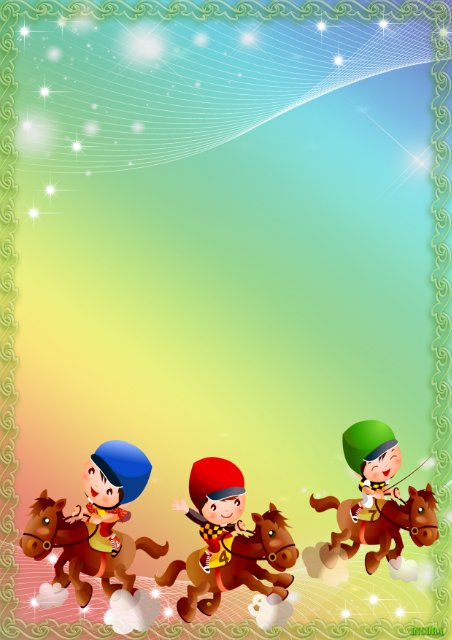 Спортивне змагання для дітей старшої та середньої груп.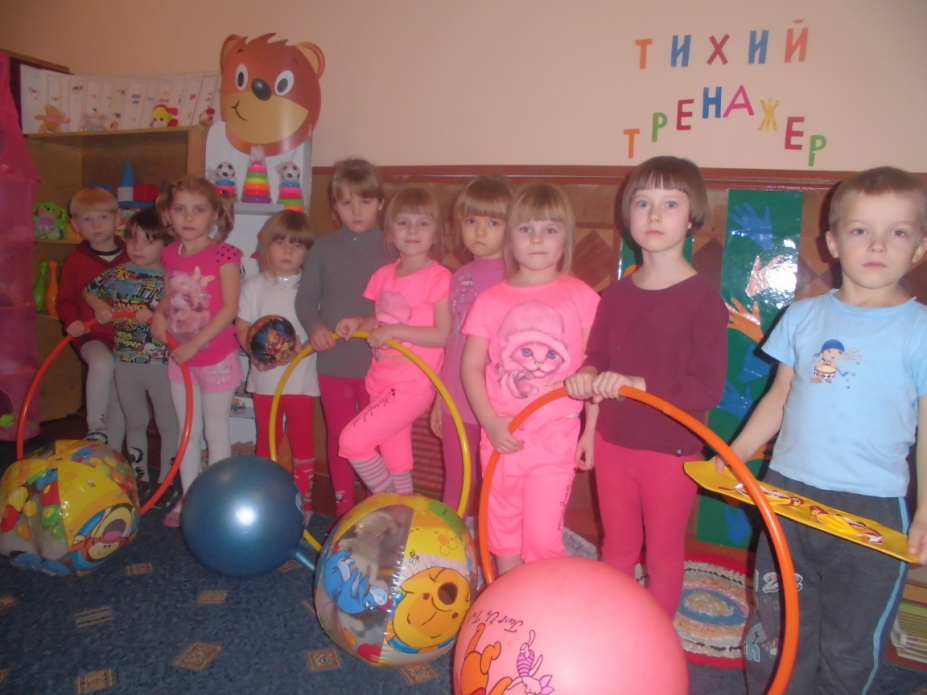 Завдання:  Формувати рухову підготовленість, як фундамент фізичного розвитку дітей;  закріпити вміння дітей швидко бігати, стрибати долаючи перешкоди, формувати у дітей відчуття відповідальності; викликати у дітей хороший емоційний настрій; виховувати любов до фізкультури, почуття дружби, колективізму.Обладнання: м’ячі середньої величини, кеглі, обручі, перешкоди, гімнастичні лави, емблеми, стрічки і призи на кожну дитину.Під музичний супровід діти заходять до спортивної зали одягнені в спортивні костюми.Вихователь: Сьогодні у нашому дошкільному навчальному закладі – спортивні змаганя «Спритні та сміливі ». Ми радо вітаємо учасників нашого спортивного змагання  і запрошуємо їх до залу.(Під музичний супровід діти заходять до спортивної зали одягнені в спортивні костюми та сідають на гімнастичні лави, що знаходяться по обидва боки спортивної зали).Вихователь: У нас в дошкільному навчальному закладі  спортивне свято на якому будуть змагатись діти старших та середніх груп. Побажаємо їм сил, наснаги  та винахідливості.На наших змаганнях  є присутні журі, яке уважно спостерігатиме за учасниками, за дотриманням правил і визначатимуть  переможців. Це:_____________________________________________________________________________________________________________________________________Ведуча: Перед тим як почати наші змагання , я запрошую всіх учасників свята на розминку . Адже щоб гарно змагатися, треба добре розім’ятися.Ой ти, рання бджілко,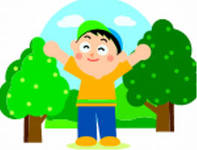 Рано в полі літала?Рано в полі літала!Різноцвіт- траву рвала,У пучечки в’язала,Ще й віночок звивала!А звивши віночок,Тай пішла в таночок.Тай пішла в таночокУ вишневий садочок!(Діти виконують рухи відповідно до віршованих рядків).Вихователь: Ви розминку закінчили,    Для змагань набрались сили,     		    Будемо всі змагатися     Й весело розважатися.І змагання. «Чия команда швидше збереться».Правила гри: За сигналом команди розбігаються по залу, за другим сигналом швидко збираються в колону.Виграє та команда, яка швидше збереться за капітаном.Увага! Сигнал «Почали!» ( або свисток).ІІ змагання. «Передай м’яч».         Правила гри: Діти стоять у колоні один за одним, руки вгорі. За сигналом капітан передає м’яч наступному, піднявши руки над головою і т.д., доки м’яч не опиниться в останнього гравця. Той швидко перебігає наперед і передає м’яч наступному над головою.Виграє та команда, в якій капітан знову стане першим і підніме м’яч вгору.Увага! Сигнал «Почали!»ІІІ змагання. «Неси, передай, м’яч не втрачай!»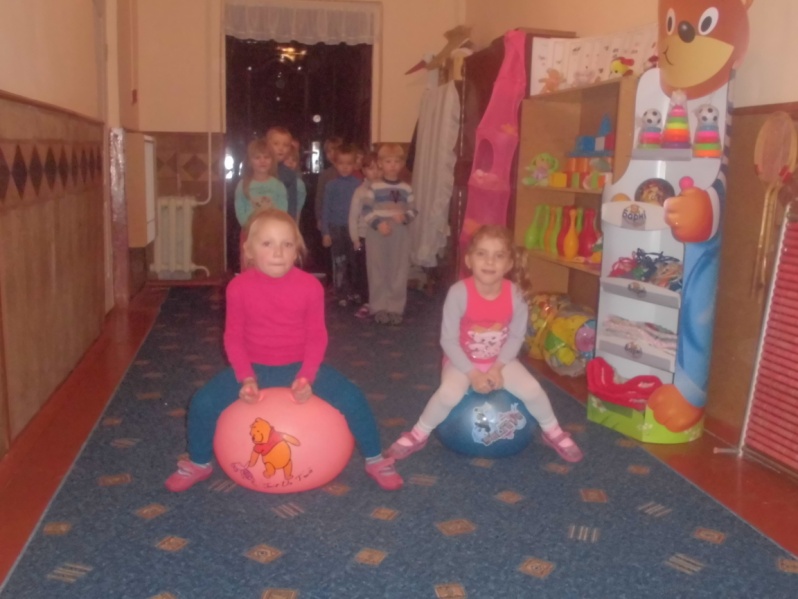  Правила гри: Зажавши м’яч колінами, стрибати між кеглями. Досягнувши останньої, бігом повернутися до команди з м’ячем у руках, передати його наступному і стати в кінці колони.Виграє та команда, в якій капітан знову стане першим і підніме м’яч вгору.Увага! Сигнал «Почали!»ІV змагання. «Перетягування канату» Правила гри: Команді необхідно перетягнути суперників за червону лінію на свою половину залу.V змагання. «Естафета».Завдання: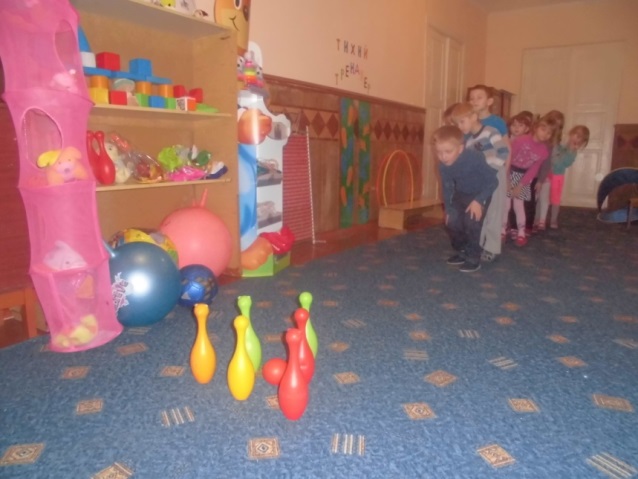 1 – пролізти під дугою,2- оббігти «змійкою» кеглі,3 – перестрибнути з обруча в обруч (розкладені на підлозі),4 – бігом повернутися до команди, передаючи оплеском по долоні естафету наступному учаснику і стати в кінці колони.Виграє та команда, в якій капітан знову стане першим і підніме руку вгору.Увага! Сигнал «Почали!» Вихователь: Учасники змагань відпочивають. А тим часом для вас , дівчатка  старшої групи виконають танець з стрічками . Танець з стрічками.Вихователь: Скоро вже скінчиться свято 		  Журі слово треба дати.Вам  слово.(Підсумок журі, вручення нагород).Діти: Спорт – здоров’я!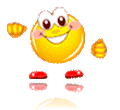 Спорт – наш другСпорт – це гра і радість й рухСпорт – це дружбаСпорт – це силаСпорт дає всім дітям крила!Вихователь: Свято завершено.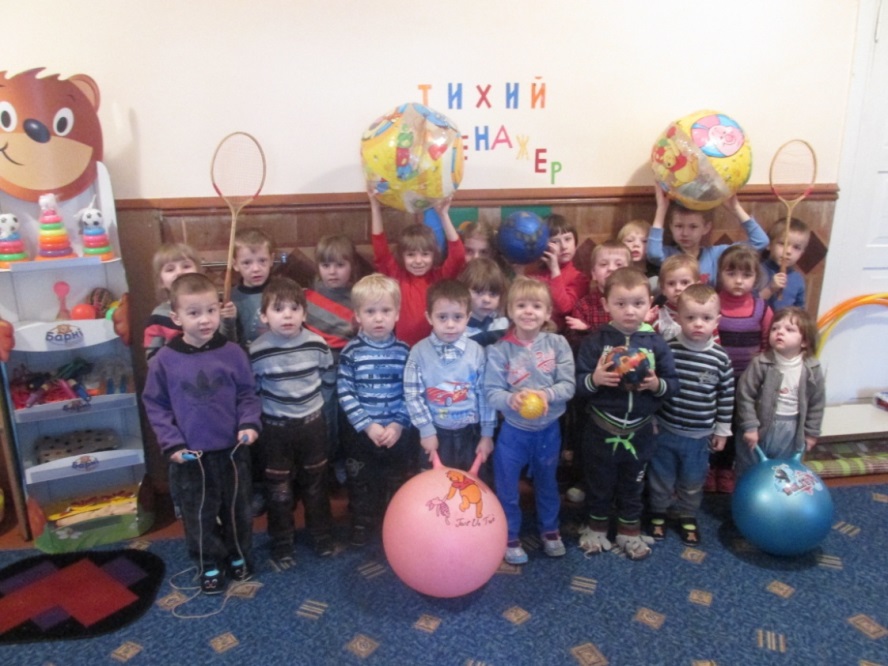 